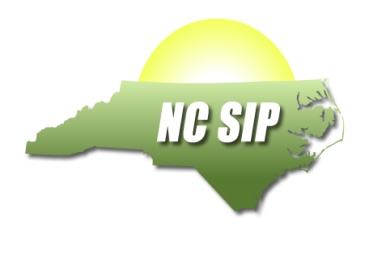 Institution of Higher Education PartnerIHE: ___UNC Charlotte________NCSIP Program InformationNameAddressEmailPhoneNCSIP Coordinator (Name and Title)Belva Collins, Chair, Department of Special Education and Child Development9201 University City Blvd. UNC CharlotteCharlotte, NC 28223 704-687-8186704-687-8186Established Reading/Math Foundations Trainer(s)Coming soonDonna SaccoAssistant Professor, Special Education9201 University City Blvd. UNC CharlotteCharlotte, NC 28223dsacco1@uncc.edu 704-687-8829John BeattieAssistant Professor, Special EducationAdjunct9201 University City Blvd. UNC CharlotteCharlotte, NC 28223jrbeattie@uncc.edu NCSIP DPI LiaisonTeri QueenTeri.Queen@dpi.nc.gov828-803-1488Brief description of SIP activitiesDepartment of Special Education & Child Development personnel trained in Reading and Math Foundations evidence-based practiceInitial licensure candidates at the undergraduate and graduate levels enroll in modified coursesStudent Teaching/ Graduate Internship placements in classrooms with Foundations prepared cooperating teachersDual Licensure Program (Special Education/ Elementary Education) Professional Learning Community develops strategies for Foundations content instructionReading and Elementary Education Department personnel trained in Reading and Math Foundations evidence-based practiceRegional training opportunities in Reading and Math Foundations evidence-based practices offered to general and special education teachers in the regionNC SIP LEA PartnersPotential Partners: Cabarrus County SchoolsLincoln County SchoolsStanly County SchoolsCleveland County SchoolsUnion County SchoolsGaston County SchoolsCharlotte-Mecklenburg SchoolsRowan County SchoolsIredell Statesville County SchoolsKannopolis City Schools